LA VOIE DE ROCAMADOUR EN LIMOUSIN ET HAUT-QUERCYjusqu’à Rocamadour, La Romieu et Cahors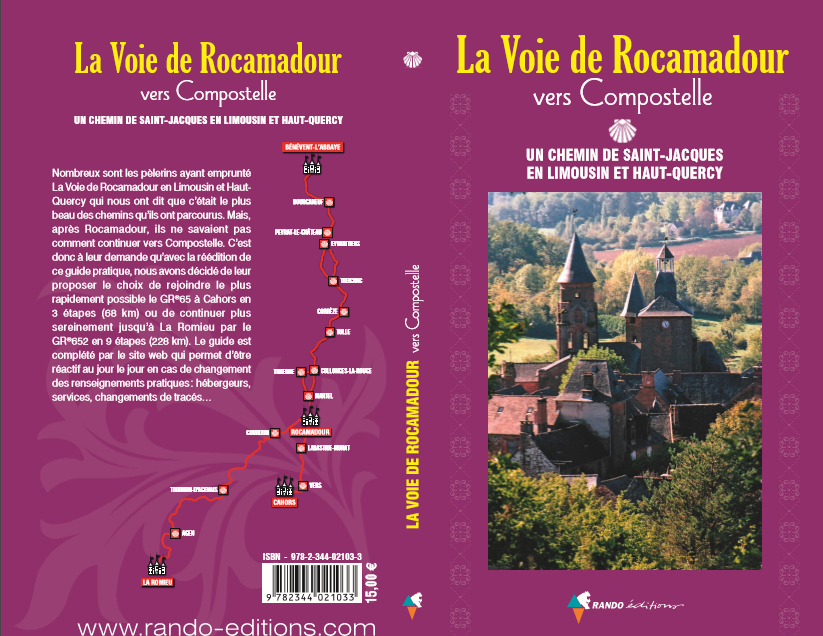 (Maquette non définitive de la couverture)BON DE COMMANDE        Offre réservée aux particuliersL'Association « Un Chemin de St Jacques » a le plaisir de vous proposer la nouvelle édition 2017 du Guide Pratique de « La Voie de Rocamadour en Limousin et Haut-Quercy » au prix de 15 € (+ frais expédition). Sa sortie est prévue mi-février 2017. Vous y trouverez toutes les informations indispensables à une bonne pratique de ce Chemin vers Compostelle jusqu’à Rocamadour, La Romieu et Cahors.Format 14 cm X 22,5 cm à la française, 144 pages, impression quadrichromie, couverture 250gr pelliculage brillant, Cartographie détaillée, pas-à-pas, hébergements, renseignements pratiques, patrimoine etc.Nom :................................................................................ Prénom :...................................................................Adresse….............................................................................................................................................................................…..........................................................................................................................................................................................Code Postal……………………     Ville………………………………………………………………………………….Mail : …............................................................................................................................................................................... Tél : ….............................................................          Portable...............................................................Je réserve …... exemplaire(s) du « Guide Pratique 2017 de la Voie de Rocamadour en Limousin et Haut-Quercy jusqu’à Rocamadour, La Romieu et Cahors » au prix de 15 €  l'unité, + frais d’expéditionJe rajoute les Frais d’expédition : France :  4€00 / guide, Union Européenne et Suisse : 6€00 / guideRèglement :  par chèque à l'ordre de « Un Chemin de St Jacques » , par virement bancaire,  nous demander un RIB à unchemindestjacques@gmail.com Contact : Un Chemin de St-Jacques, La Veyrie, 19500 Collonges la Rouge. Tél : 06 76 82 23 05